                    Mahendra kumar Mishra                                  Mob. No. 6260588984                                                7089371400             Email: - mhndramishra11111@gmail.com	CARRIER OBJECTIVEWilling to work in an organization, where I can use my skills for the growth of both myself and the organization.ACADEMICSTECHNICAL SKILLSNetwork analysis2    Control system                 3    electrical Power System                 4    electrical machine  PROJECTS UNDERTAKENMinor Project:			TRAFFIC LIGHT CONTROLLERTraffic light controller is used for traffic controlling thus helping in proper traffic management and also preventing accidents.Major project:wireless energy meterWireless energy meter is one simple idea to taking the readings wirelessly we open up the avenues for various benefits one is the reduction of expenditure, second is the reduction of manpower, thirdly and most importantly is the curbing in this field.TRAININGMinor training:-MPVV Pvt. Ltd. BHOPAL(MP)Major training:- SOFCON India pvt. Ltd. BhopalEXPERIENCES Working as an assistant professor in EE department inPeoples University from 13 march 2013 to 25 march 2014ACHIEVEMENTS / EXTRA CURRICULAR ACTIVITIESWorkshop on PLC & SCADA (by-SOFCON India Pvt. Ltd.)Work shop on Energy meter testing & maintenance( by cpri bhopal)STRENGTHSGood training skills.Work effectively with diverse group of people.Fast learner, adapt well to changes and pressure in workplace.PERSONAL DETAILSFather’s NAME                           : Mr Ram Kripal MishraDate of Birth			: 04/07/1989Nationality                                 : IndianLanguages Known	                     : English, HindiMarital Status		           : SingleHobbies			           :GardeningContact Address                         : 100 MOURAHA, POST GATHEWRA,Distt.-CHHATARPUR (MP)(PIN-471001)Contact No.                                : +91-7089371400, 6260588984DECLARATIONI hereby declare that the above information furnished by me is true to the best of my knowledge and given an opportunity, I shall definitely prove my worth.Date:	Place:  Bhopal                                                                                           (MAHENDRA kumar MISHRA)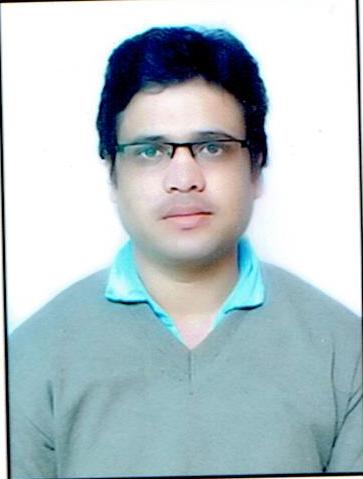 YearDegreeDegreeInstitution/ Board% Marks2008-2012Bachelor of Engineering Electrical & ElectronicsEngineeringBachelor of Engineering Electrical & ElectronicsEngineeringNRI Institute of Information Science & Technology(Rajiv Gandhi technical University, Bhopal)75.592008200812                      MP BOARD( govt excellence school no one chhatarpur mp)64.502006200610                        MP BOARD( govt excellence school  no one chhatarpur mp)81.80